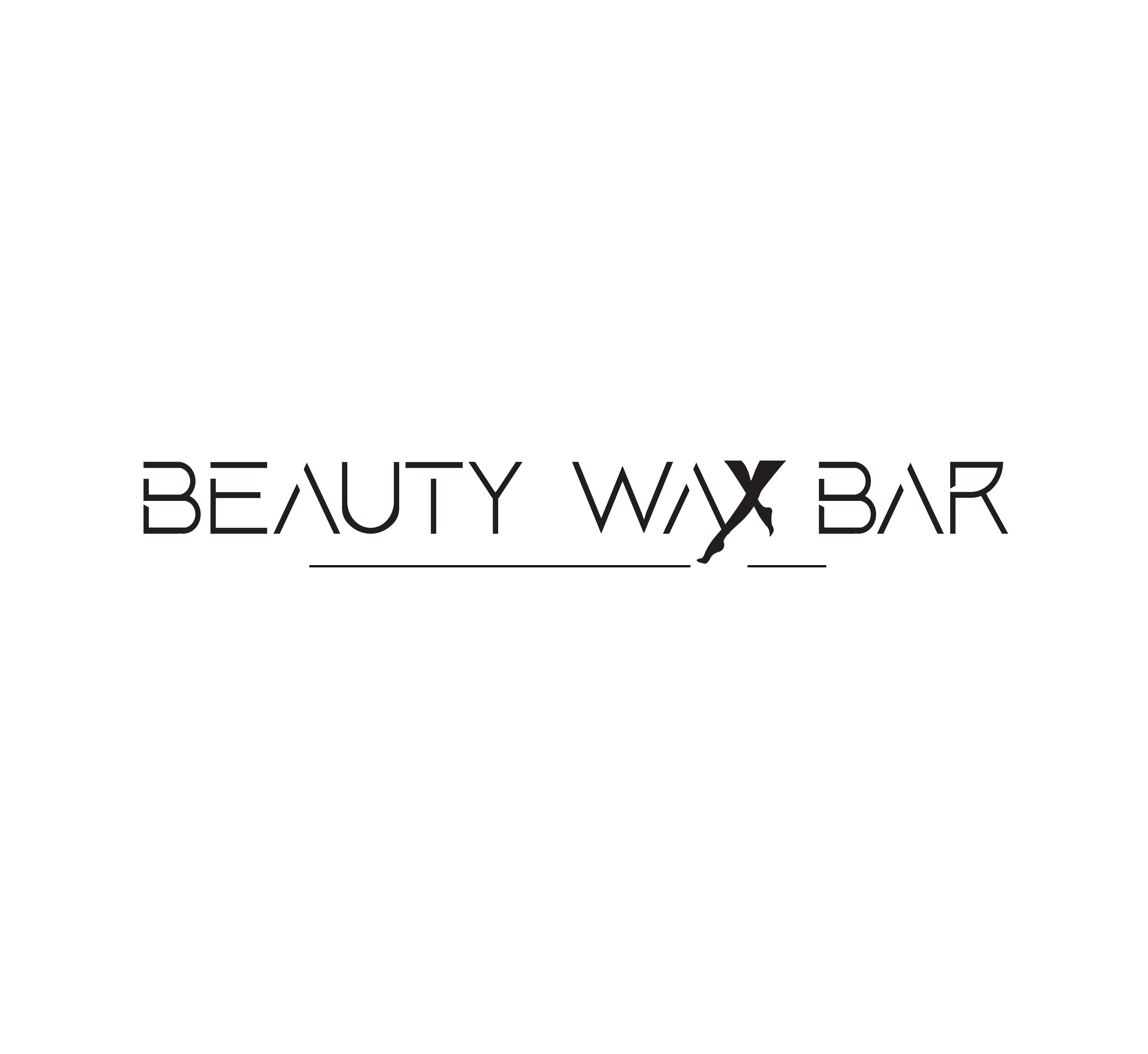 Hvad ved du om Beauty Wax Bar? Hvorfor søger du netop denne stilling? Hvilke behandlinger udfører vi i klinikken? Hvilke behandlinger kan du bedst lide at lave og hvorfor? Hvad er service for dig? Hvad forventer du af stillingen? Hvilke af dine tidligere stillinger har du været mest glad for – og hvorfor?Hvad er Sugaring? Hvad er treading? Hvilken hudtype har du og hvordan er din hudpleje rutine?Hvilke behandlinger har du udført professionelt? Er du behagelig med at behandle både kvinder og mænd? Ja 		Nej                                                               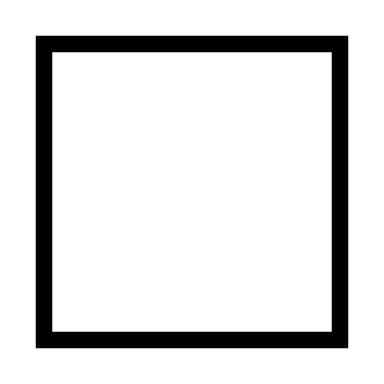 Er du behagelig med at behandle nøgne kunder? Ja 		Nej Er du behagelig med at arbejde med intim området? Ja 		Nej Er du behagelig med at snakke med fremmede mennesker?Ja 		Nej Bruger du timer i din fritid med at læse om skønheds trends og få mere viden om de forskellige behandlingsformer?Ja 		Nej Hvordan vil dine venner beskrive dig? Hvordan vil du beskrive dit energi niveau? Hvor mange sygedage har du haft på dit Nuværende/tidligere arbejde? Hvis du har haft sygedage, hvad var grunden til dem? Hvorfor forlader du dit nuværende job/Hvorfor stoppede du på dit seneste job?Hvad er dit generelle indtryk af dit nuværende/sidste ansættelsessted?Hvilket ansvar og hvilke opgaver har/havde du i din nuværende/sidste stilling?Hvad har været din bedste oplevelse i dit hidtidige arbejdsliv?Hvad har været din dårligste oplevelse i dit hidtidige arbejdsliv?Hvordan tackler du det at arbejde under pres?Fortæl om en situation, hvor du følte dig under pres – og hvordan du håndterede det.Foretrækker du at arbejde alene med opgaver eller i teams?Hvordan tager du imod kritik? Hvordan vil du vurdere din evne til at holde orden?Hvad gør dig glad ved at gå på job?Hvad gør dig stresset/presset – og hvordan reagerer du?Hvordan håndterer du konflikter?Er du god til at løse konflikter mellem andre? Fortæl evt. om en situation.Hvad bruger du din fritid til – Har du nogle hobbyer? Beskriv din personlighed med 5 ord (struktureret, ambitiøs, teamplayer osv.)Hvad er dine væsentligste styrker? (i relation til jobbet)Hvad er dine væsentligste svagheder? (i relation til jobbet)Hvad vurderer du som værende dine bedste kvalifikationer til denne stilling?Hvad demotiverer dig på jobbet?Hvilken forventning har du til løn? Hvorfor skal Beauty Wax Bar ansætte dig? Navn, telefon og dato: 